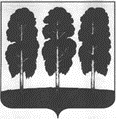 АДМИНИСТРАЦИЯ БЕРЕЗОВСКОГО РАЙОНАХАНТЫ-МАНСИЙСКОГО АВТОНОМНОГО ОКРУГА – ЮГРЫРАСПОРЯЖЕНИЕ от  20.09.2022                                                                                                     № 583-рпгт. БерезовоО внесении изменений в распоряжение администрации Березовского района от 08.09.2022 № 561-р «О создании оргкомитета по подготовке и проведению мероприятий, посвященных юбилейным датам»В целях приведения нормативно-правового акта в соответствие:1. Внести в распоряжение администрации Березовского района от 08.09.2022 №561-р «О создании оргкомитета по подготовке и проведению мероприятий, посвященных юбилейным датам» следующие изменения:1.1. Преамбулу распоряжения изложить в следующей редакции: «В связи с празднованием юбилейных дат в 2023 году 430-й годовщины со дня образования пгт. Березово, 70-й годовщины со дня открытия Березовского газа и 100-ем образования Березовского района»;1.2. в приложении к распоряжению:1.2.1. ввести в состав оргкомитета по подготовке и проведению юбилейных мероприятий:- Каневу Зульфию Рашитовну – председателя Думы Березовского района (по согласованию);- Гагарина Василия Васильевича – заведующего отделом транспорта администрации Березовского района.2.	Разместить настоящее распоряжение на официальном веб-сайте органов местного самоуправления Березовского района.3.		Настоящее распоряжение вступает в силу после его подписания.Глава района                                                                                                 П.В. Артеев